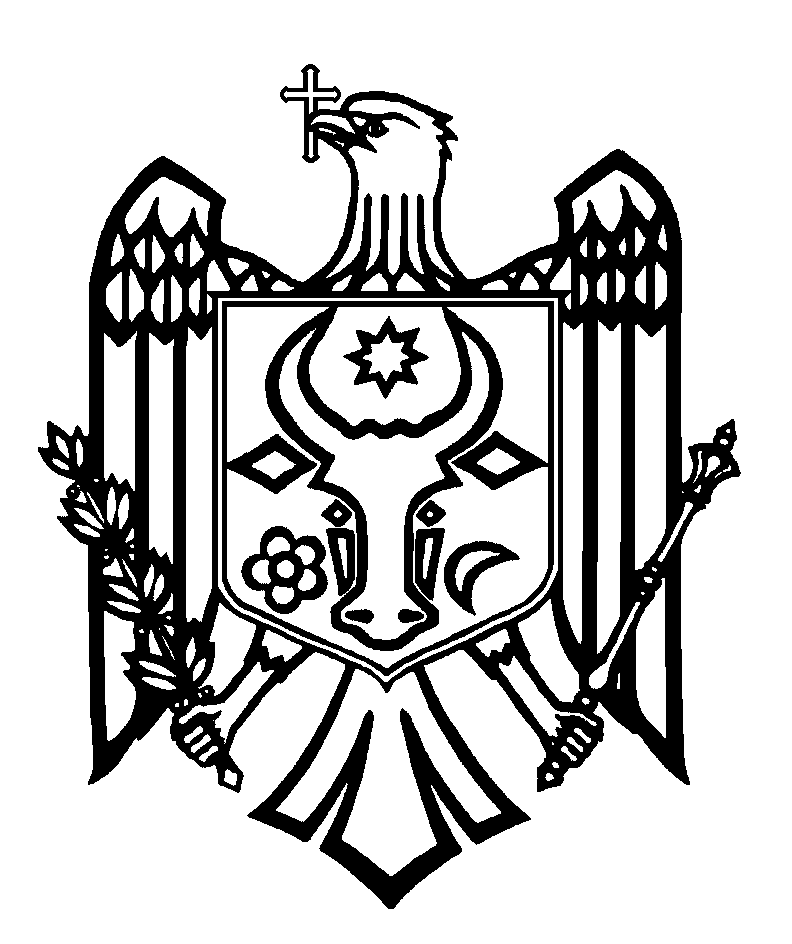 CURTEA DE CONTURI A REPUBLICII MOLDOVAH O T Ă R Â R E A nr. 71din 16 decembrie 2021pentru aprobarea Raportului auditului performanței„Autoritățile competente au întreprins suficiente măsuri în vederea asigurării cetățenilor cu vaccinuri și atingerii imunității colective pentru combaterea infecției COVID-19?”Curtea de Conturi, în prezența Secretarului de stat al Ministerului Sănătății, dna Svetlana Nicolaescu; directorului general al Agenției Medicamentului și Dispozitivelor Medicale, dl Dragoș Guțu; directorului Agenției Naționale pentru Sănătate Publică, dl Nicolae Jelamschi; vicedirectorului Centrului pentru Achiziţii Publice Centralizate în Sănătate, dna Ala Gojan; directorului Oficiului de Gestionare a Programelor de Asistență Externă, dna Raisa Cantemir; directorului IMSP AMT Centru, dna Anadela Glavan; vicedirectorului IMSP AMT Ciocana, dna Zinaida Obrijanu; vicedirectorului medical IMSP AMT Rîșcani, dna Elena Rotari; vicedirectorului Clinicii de Medicină Estetică „Sancos”, dna Victoria Gurschi; directorului IMSP CMF Bălți, dl Veaceslav Batîr; șefului IMSP CS Ocnița, dl Teodor Dutca; șefului IMSP CS Cahul, dl Alexandru Hagioglo; șefului IMSP CS Nisporeni, dna Vera Tabacaru; șefului IMSP CS Ștefan Vodă, dna Mariana Haret; șefului IMSP CS Criuleni, dna Violeta Panico; șefului IMSP CS Talmaza, dl Ion Țîbîrnac; șefului IMSP CS Băcioi, dna Adriana Mihalachi; șefului IMSP CS Dondușeni, dna Adelina Celac; precum și a altor persoane cu funcții de răspundere, în cadrul ședinței video, în legătură cu instituirea stării de urgență în sănătatea publică, călăuzindu-se de art.3 alin.(1) și art.5 alin.(1) lit. a) din Legea privind organizarea și funcționarea Curții de Conturi a Republicii Moldova, a examinat Raportul auditului performanței „Autoritățile competente au întreprins suficiente măsuri în vederea asigurării cetățenilor cu vaccinuri și atingerii imunității colective pentru combaterea infecției COVID-19?”. Misiunea de audit a fost realizată în conformitate cu Programele activității de audit pe anii 2020 și, respectiv, 2021, având drept scop colectarea datelor și informațiilor pertinente și exhaustive pentru susținerea constatărilor și concluziilor de audit, în vederea oferirii unei asigurări rezonabile privind întreprinderea de către autoritățile competente a măsurilor suficiente de asigurare a cetățenilor cu vaccinuri și de atingere a imunității colective pentru combaterea infecției COVID-19. Auditul public extern s-a desfășurat potrivit Cadrului Declarațiilor Profesionale ale INTOSAI, aplicat de Curtea de Conturi, cadrului de reglementare intern și bunelor practici în domeniu.Examinând Raportul de audit, constatările și concluziile care au fost comunicate în prealabil entităților vizate, Curtea de Conturi A CONSTATAT:pandemia de coronavirus reprezintă o criză globală de sănătate, definitorie pentru timpurile noastre, și una dintre cele mai mari provocări din ultimele decenii. De la apariția sa la sfârșitul anului 2019, virusul SARS CoV-2 s-a răspândit pe toate continentele, iar umanitatea resimte o povară grea cauzată de numărul mare de îmbolnăviri și de pierderi de vieți omenești. Astfel, a apărut necesitatea de a întreprinde măsuri stringente în asigurarea vieții cetățenilor prin vaccinare. Vaccinul împotriva COVID-19 reprezintă un instrument de importanță majoră privind controlul și stoparea pandemiei, împreună cu testarea eficientă și respectarea măsurilor de prevenire. Pentru asigurarea și administrarea în timp util a vaccinurilor sigure și eficiente populației Republicii Moldova, autoritățile responsabile au elaborat și au aprobat Planul național de imunizare anti-COVID-19, care stabilește prioritățile și modalitățile de realizare a campaniei de vaccinare. Instituțiile implicate în acest proces au realizat activități privind asigurarea cetățenilor cu vaccinuri, păstrarea, reapartizarea și administarea lor.Auditarea gestionării procesului de vaccinare împotriva COVID-19 este o modalitate de a susține entitățile auditate prin dezvăluirea deficiențelor din sistem și abordarea punctelor slabe, identificarea zonelor de îmbunătăţire și consolidare a managementului instituțional, eliminarea carențelor constatate de audit și a ambiguităților cadrului normativ. Astfel, Curtea de Conturi, prin actuala misiune de audit, a evaluat realizarea politicilor statului în domeniu și a activităților autorităților responsabile în vederea asigurării cetățenilor cu vaccinuri și atingerii imunității colective pentru combaterea infecției COVID-19. Constatările auditului denotă că autoritățile și instituțiile implicate în procesul de imunizare nu demonstrează, în unele cazuri, responsabilitatea corespunzătoare în materie de realizare eficientă a obiectivelor din Planul național de imunizare anti-COVID-19, comunicarea intersectorială este fragmentată, iar insuficiența controalelor la toate etapele procesului de vaccinare nu asigură pe deplin realizarea scopului pentru atingerea imunității colective. Astfel, vulnerabilitățile ce țin de gestionarea acestui proces, sunt reflectate prin următoarele:preocuparea insuficientă a factorilor de decizie asupra modului de organizare a evidenței dozelor de vaccinuri anti-COVID-19, care urmau să stabilească proceduri clare și exhaustive pentru asigurarea furnizării datelor veridice privind numărul de doze utilizate și al celor nimicite, în corelare cu numărul efectiv de persoane vaccinate;înregistrarea în sistemul informațional SIA RVC-19 a dozelor de vaccinuri cu termen de valabilitate expirat, ceea ce denotă riscuri și creează suspiciuni privind folosirea acestora;admiterea introducerii în Registrul de evidență a vaccinării împotriva COVID-19 a informațiilor cu date calendaristice anterioare/posterioare decât data vaccinării efective, implicit creează suspiciuni privind veridicitatea certificatelor emise de instituțiile implicate în proces;campania de promovare a vaccinării cetățenilor, precum și acțiunile întreprinse de autorități în acest scop nu au avut impactul scontat;măsurile de monitorizare și evaluare a răspunsului imun la vaccinul anti-COVID-19 au fost insuficiente;deficiențele controalelor la toate etapele procesului de imunizare (recepționarea, înregistrarea, repartizarea, administrarea și raportarea), managementul defectuos în cadrul autorităților implicate în proces, denotă necesitatea asigurării Sistemului Informațional Automatizat cu controale și filtre de inteligență artificială, ceea ce va contribui la sporirea veridicitatății informațiilor introduse, deținute și raportate;lipsa reglementărilor aferente procesului de lichidare a vaccinurilor anti-COVID-19 în situațiile de deteriorare și/sau de expirare a termenului de valabilitate.Reieșind din cele expuse, în temeiul art.14 alin.(2) şi art.15 lit.d) din Legea nr.260 din 07.12.2017, Curtea de Conturi HOTĂRĂȘTE:Se aprobă Raportul auditului performanței „Autoritățile competente au întreprins suficiente măsuri în vederea asigurării cetățenilor cu vaccinuri și atingerii imunității colective pentru combaterea infecției COVID-19?”. Prezenta Hotărâre și Raportul de audit se remit:2.1. Parlamentului Republicii Moldova, pentru informare și examinare, după caz, în cadrul Comisiei parlamentare de control al finanțelor publice;2.2. Președintelui Republicii Moldova, pentru informare;2.3. Guvernului Republicii Moldova, pentru informare și luare de atitudine în vederea monitorizării asigurării implementării recomandărilor de audit;2.4. Ministerului Sănătății, Agenției Naționale de Sănătate Publică, pentru luare de atitudine și asigurarea implementării recomandărilor din Raportul de audit;2.5. Instituțiilor medico-sanitare publice AMT Centru, AMT Ciocana, AMT Rîșcani, CMF Bălți, CME „Sancos”, CS Cahul, CS Ștefan Vodă, CS Criuleni, CS Nisporeni, CS Dondușeni, CS Ocnița, CS Băcioi și CS Talmaza, pentru documentare cu privire la rezultatele auditului public extern, luare de atitudine și asigurarea implementării recomandărilor din Raportul de audit;2.6. Procuraturii Generale, pentru examinare în vederea întreprinderii măsurilor ce se impun referitor la situațiile expuse în Raportul de audit, în special cele din pct. 4.1.3. și pct. 4.1.4.3. Prezenta Hotărâre intră în vigoare din data publicării în Monitorul Oficial al Republicii Moldova și poate fi contestată cu o cerere prealabilă la autoritatea emitentă în termen de 30 de zile de la data publicării. În ordine de contencios administrativ, Hotărârea poate fi contestată la Judecătoria Chișinău, sediul Râșcani (MD-2068, mun. Chișinău, str. Kiev nr.3), în termen de 30 de zile din data comunicării răspunsului cu privire la cererea prealabilă sau din data expirării termenului prevăzut pentru soluționarea acesteia.4.  Curtea de Conturi va fi informată în termen de 18 luni din data publicării Hotărârii în Monitorul Oficial al Republicii Moldova, cu raportarea trimestrială despre măsurile întreprinse pentru executarea subpunctelor 2.4. – 2.5. din prezenta Hotărâre. 5. Hotărârea și Raportul auditului performanței „Autoritățile competente au întreprins suficiente măsuri în vederea asigurării cetățenilor cu vaccinuri și atingerii imunității colective pentru combaterea infecției COVID-19?” se plasează pe site-ul oficial al Curții de Conturi (https://www.ccrm.md/ro/decisions).Marian LUPU,                                                                                                                               Președinte